Agriscience	Course No. 18002	Credit: 1.0Pathways and CIP Codes: Animal Science, Health, and Related Industries (01.0901); Agricultural Technology and Mechanical Systems (01.0201); Diversified Agricultural Science (01.0000); Natural Resources and Environmental Sustainability (03.0101); Plant Science and Industry Operations (01.1101); Business Management & Entrepreneurship  (52.0799)Course Description: Technical Level: Agriculture—Comprehensive courses cover a wide range of agricultural topics, including plant and animal science, production, and processing; agricultural mechanics, including tool and machine operation and repair; construction and repair of farm structures; business operations and management; and the careers available in the agricultural industry. They may also include topics such as chemical and soil science, ecology, agricultural marketing, and veterinary science.Directions: The following competencies are required for full approval of this course. Check the appropriate number to indicate the level of competency reached for learner evaluation.RATING SCALE:4.	Exemplary Achievement: Student possesses outstanding knowledge, skills or professional attitude.3.	Proficient Achievement: Student demonstrates good knowledge, skills or professional attitude. Requires limited supervision.2.	Limited Achievement: Student demonstrates fragmented knowledge, skills or professional attitude. Requires close supervision.1.	Inadequate Achievement: Student lacks knowledge, skills or professional attitude.0.	No Instruction/Training: Student has not received instruction or training in this area.Benchmark 1: CompetenciesBenchmark 2: CompetenciesBenchmark 3: CompetenciesBenchmark 4:	 CompetenciesBenchmark 5:	 CompetenciesBenchmark 6: CompetenciesBenchmark 7:	 CompetenciesBenchmark 8:	 CompetenciesBenchmark 9: CompetenciesI certify that the student has received training in the areas indicated.Instructor Signature: 	For more information, contact:CTE Pathways Help Desk(785) 296-4908pathwayshelpdesk@ksde.org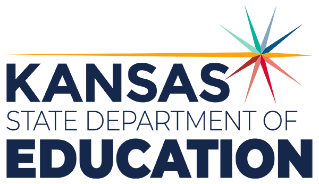 900 S.W. Jackson Street, Suite 102Topeka, Kansas 66612-1212https://www.ksde.orgThe Kansas State Department of Education does not discriminate on the basis of race, color, national origin, sex, disability or age in its programs and activities and provides equal access to any group officially affiliated with the Boy Scouts of America and other designated youth groups. The following person has been designated to handle inquiries regarding the nondiscrimination policies:	KSDE General Counsel, Office of General Counsel, KSDE, Landon State Office Building, 900 S.W. Jackson, Suite 102, Topeka, KS 66612, (785) 296-3201. Student name: Graduation Date:#DESCRIPTIONRATING1.1 Describe basic needs of humans. 1.2Research agricultural commodities in the United States. 1.3 Investigate agricultural career opportunities.1.4Identify opportunities in FFA to meet career interests.#DESCRIPTIONRATING2.1Demonstrate verbal and nonverbal forms of communication. 2.2Identify and demonstrate characteristics of effective public speaking. 2.3Create an informative agricultural speech. 2.4Identify and demonstrate principles of parliamentary procedure. 2.5Identify important skills for teamwork.#DESCRIPTIONRATING3.1Explain and demonstrate common uses of laboratory equipment. 3.2Collect and analyze data in an experiment.3.3Conduct laboratory experiments to determine distance, volume, mass, temperature, and density. 3.4Explain the characteristics of physical objects.#DESCRIPTIONRATING4.1Identify characteristics of soil including particle size, porosity, texture, permeability and color.4.2Explain soil formation and soil horizons. 4.3Perform water quality test. 4.4Identify and explain pollution from point and nonpoint sources.4.5Explain the water cycle. 4.6Describe the flow of energy in an ecosystem.4.7Apply identification techniques to determine the species of wildlife or insect. 4.8Explain the interactions of all natural resources.4.9Identify Kansas Wildlife Habitats.#DESCRIPTIONRATING5.1Demonstrate the correct use of a microscope. 5.2Identify the parts and functions of plant and animal cells. 5.3Identify and describe the basic functions of plant and flower parts. 5.4Define and calculate germination rates. Collect data of respiration and photosynthesis of plant leaves. 5.5Describe plant macronutrients and deficiency symptoms. 5.6Categorize animals by gender and species. 5.7Identify basic internal and external anatomical parts of animals.5.8 Explain priority decisions when selecting animals.#DESCRIPTIONRATING6.1Explain the process of food items from production to processing. 6.2Conduct an experiment to determine bacteria levels in food products. 6.3Identify food safety procedures. 6.4Research food borne illnesses. 6.5Analyze factors that affect quality and yield grades of food products.#DescriptionRATING7.1Investigate and explain emerging applications of biotechnology in agriculture. 7.2Explore ethical, legal, and social issues associated with biotechnology. 7.3Compare and contrast natural organisms and genetically engineered organisms.#DescriptionRATING8.1Identify and explain the impact of agriculture on energy sources. 8.2Measure electrical power. 8.3Compare characteristics of common fuels. 8.4Use GPS to find longitude and latitude coordinates.8.5Explain processes used to survey land. 8.6Use English and metric systems to measure objects.#DescriptionRating9.1Create personal SMART goals. 9.2Develop a personal vision statement. 9.3Describe issues with world population. 9.4Explain how agriculture can address future challenges to feed the world.